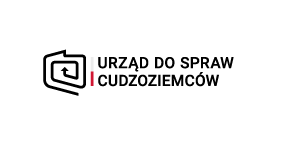 Urząd do Spraw Cudzoziemców  
poszukuje kandydatek/kandydatówna płatny staż
Miejsce: Urząd do Spraw Cudzoziemców – 02-699 Warszawa, ul Taborowa 33Zakres zadań: Udział w prowadzeniu postępowań na podstawie ustawy z dnia 13.06.2003 r. o udzielaniu cudzoziemcom ochrony na terytorium RP w sprawach o nadanie lub pozbawienie ochrony międzynarodowej lub azylu.Wymagania:wykształcenie – minimum średnie umiejętności komunikacyjne;umiejętność samodzielnej pracy;Znajomość ogólnej sytuacji społeczno-politycznej na świecie;Znajomość języka angielskiego i/lub rosyjskiego i/lub arabskiego w stopniu umożliwiającym analizowanie dokumentów;posiadanie obywatelstwa polskiego.Informacje dodatkowe:CV i oświadczenie o posiadaniu obywatelstwa polskiego można przesyłać na adres mailowy: elzbieta.zebrowska@udsc.gov.pl  z dopiskiem w tytule maila „DPU”dodatkowe informacje można uzyskać pod telefonem: (0-22) 60-175-62,staż będzie realizowany w formie umowy cywilno-prawnej  - zlecenie,proponowane wynagrodzenie: od 3152 zł do 3700 zł brutto,możliwość świadczenia pracy w formie hybrydowejskontaktujemy się z wybranymi kandydatami.ZAPRASZAMY DO APLIKOWANIA!STAŻ W URZĘDZIE TO MOŻLIWOŚĆ ZDOBYCIA CIEKAWEGO DOŚWIADCZENIA ZAWODOWEGO.